«Свободен!» - психологическое упражнение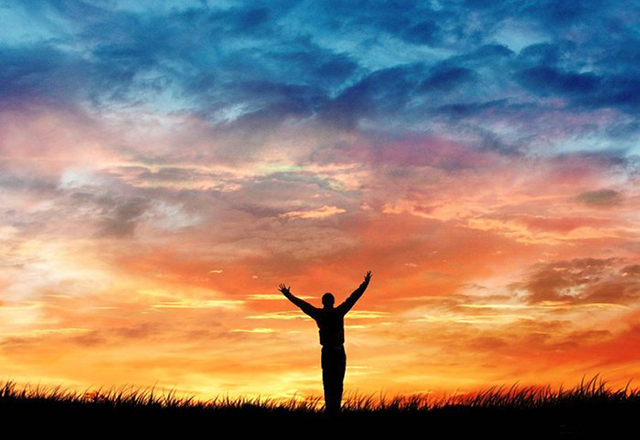 В этом упражнении воображаемая экстремальная ситуация поможет участникам увидеть новые цели — цели, которые могли быть скрыты пеленой условностей и устаревших иллюзий.ИнструкцияСейчас вы переживете что-то вроде шока, и это, возможно, поможет вам взглянуть на свою жизнь по-новому. У каждого из нас есть множество желаний и целей. Некоторые из них мы осознаем и стремимся к их удовлетворению. О других мы догадываемся, однако предпочитаем оставлять их в полутьме. А часть наших желаний прячется, вероятно, в самых темных глубинах нашего бессознательного. Что произойдет, если мы станем более ясно и четко понимать наши желания и цели?Представьте себе, что вы приняли волшебную таблетку, которая на время устраняет все сдерживающие факторы, усвоенные правила и моральные нормы. Вы освобождаетесь от робости, нерешительности, тревожности, от внутренней цензуры и любого внешнего давления. Действие волшебной таблетки продолжается в течение недели.Что вы будете делать все это время? Что вы будете говорить? Как будет выглядеть ваша жизнь? Как вы будете себя чувствовать? Напишите, как бы вы прожили эту неделю. У вас есть на это четверть часа.А теперь подумайте, могли бы вы сделать что-то из того, что вы записали, и без волшебной таблетки. К каким целям вы можете стремиться и без нее? Запишите свои мысли. (5 минут.)